Anteckningar från infomötet 19/11 2018Från Tallens bostadsrättsföreningGlöm EJ att ta bort slang och fäste till vattenutkasten på framsidan.Köksfläkten ska alltid vara elansluten då den är kopplad till ventilationen i huset.Om man exempelvis vill sätta upp en värmepump, tala med styrelsen i BRF för att frågan ska tas upp och beslutas på ett styrelsemöte.Prov på byte av fönster görs på Nyponstigen 11. Mer information kommer efter utvärdering.Snickerierna kommer att fortsätta i vår. Då ska de ha en skylift med sig för att komma åt högre upp.Det behövs fler personer till Valberedningen. Vid intresse kontakta Leif Gårdman eller Gunilla Skibniewski.Styrelsen har beslutat att ha oförändrade avgifter för 2019.Från Tallens samfällighetsföreningDet finns nu tv och fiber i föreningslokalen som går bra att nyttja när man hyr lokalen. Vi efterlyser en spis till föreningslokalen, så om man ska renovera köket hemma tar vi gärna emot er gamla spis. Spel och leksaker är också välkommet.Pågår byte av alla armaturer på lyktstolparna i området till LED lampor. Dom äldre armaturerna tillverkas inte lamporna till längre.Familjedagen i augusti vart lyckad och kommer vara en återkommande aktivitet. Om man är intresserad av att hjälpa till så är man mer än välkommen att höra av sig till styrelsen.Städdagen var lyckad med många som hjälpte till. Till nästa städdag kommer vi göra en inventering av träd vars rötter förstör asfalten och om möjligt kommer träden tas ner.Det kommer bli en avgiftshöjning på 50kr/månad från och med januari 2019Båda styrelserna önskar alla boende/medlemmar  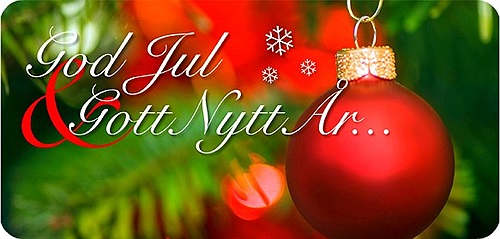 